2021东北国际新零售快消品展览会邀  请  函时间：2021年11月26-29日地点：中国·沈阳·辽宁工业展览馆
【展会概要】由辽宁深港展览服务有限公司举的“2021东北国际新零售快消品展览会”，定于2021年11月26-29日在沈阳·辽宁工业展览馆隆举召开。“新零售”正在蓬勃发展，改变着当下的商业模式。新零售的本质是智能科技赋能实体零售，重构供应链和商业模式，展会将展示新零售新模式、新技术、新平台、新产品，链接新商业。2021东北国际新零售快消品展览会，以“新零售、创时代”为主题，聚焦新零售业态的各环节，从移动互联网新零售、社交电商、社群团购、实体新零售、自助售货及无人店、新零售终端及配套信息技术应用等多个领域与零售业的紧密结合。随着互联网及信息技术的不断提升和迭代，积极地促进到制造业及零售业得快速发展；直播带货、社群团购是当前新零售行业最热门的两大渠道，特别2020年已经形成两大风口；无数个商品的上下企业将在这波行情中获得巨大收益；鉴于行业及企业的商务需求，深港展览将在2021东北国际新零售快消品展览会基础上创办2021双风口大会、双渠道展，定于11月26-29日在沈阳·辽宁工业展览馆举办。通过一展一会，集中解决新零售渠道怎么干、货从哪里来的问题。旨在为平台和货源方嫁接资源对接得桥梁，通过线上线下互通，实现货源信息汇总与分发，完成产品数字商务化升级，形成服务于行业线下高效资源对接平台。沈阳黄金地段 绝佳地理位置 便捷参展条件 收益更大2021东北国际新零售快消品展览会在沈阳·辽宁工业展览馆举行，此馆地处沈阳市内最中心位置，最繁华地段，是市中心唯一最大展馆，每天客流量达10万人以上，绝佳地理、便利参展条件、自然的客流，可为天时、地利、人和，只要来参展，定获大收益。我们再次诚挚的邀请国内外生产厂家、商贸团体、进出口商、批发商、分销商、零售商、代理商、服务商、采购商、连锁机构超市、商场、终端消费者等，参加这一充满商机的盛会。硕果累累的十一月，沈阳欢迎您！深港欢迎您！！！【展品范围】■ 新零售渠道：移动互联网微商电商、社群团购、社交电商、实体微商、跨境电商等；
■ 食品及饮料品类：休闲、代餐、生鲜、保健、营养、母婴、功能性、乳制品、糖果、零食、农特产品等；■ 健康类、美妆类、家居类、礼品类、服饰类、纺织品类、母婴类、日化用品、家居用品、家电用品、个人护理用品及电器类、成人用品类等；■ 新零售终端：各种智能专卖店、特色无人店、样板店、体验店、自动售货设备、自助服务设备等；
■ 新零售服务：全案机构、教育培训、软件发展商、内容开发商、成套设备硬件供应商、系统供应商、自助收银机、自助收银系统、设备租赁商、通信/网络连通技术、互联网接入技术、设备维护与远端监控、综合服务、出版物和媒体、商品配送服务商及配送设备、物流、仓储等。【标准展位】国际标准展位3m×3m×2.45m（长×宽×高）包括三面展板、两支射灯、220V插座一个、洽谈桌一张、椅子两把、公司名称楣板一块。【参展费用】1、标准展位：3m×3m国内企业：单开口RMB6800元/个，双开口RMB7800元/个国外企业：USD2000美元  2、豪华标展：3m×3m×3.5m（长×宽×高）国内企业：RMB8800元；国外企业USD2200美元净地：RMB850元/m2，USD200美元/m2（36m2起租，不含任何设施，自行搭建）品牌推介：每场2000元/小时特设奖项：2021最具诚信品牌奖4000元特别赞助：特设10万、6.8万、3.8万大会冠名、协办、赞助单位，补偿条例备索。大会宣传：大会提前征集本次展会请柬独家赞助商，请柬收费2000元/1千张，手提袋30000元/1万个，参观券2000元/1万张，气球条幅1500元/展期，彩虹门5000元/展期，条幅1000元/条。【强势曝光，宣传全面】
200+家新闻媒体，20+自媒体大号，多渠道密集推广，让展会和您的产品得到广泛传播。【定向邀约，观众优良】
大数据系统16万个直接客户群体定向邀约，可影响到5000万新零售领域专业群体，以及超100万个细分行业商业机构进行微信、短信、电邮及电话定向邀约，优选200个行业协会会员特殊邀约，网罗大量优质观众资源。
【展会推广】1、拟在百度、火爆好酒招商网、食品伙伴网、美酒招商网、中国红酒网、中国葡萄酒信息网数百家专业门户网站、专业杂志、大众媒体、车载电视、车站、户外广告进行全方位宣传，做到人尽皆知；2、成立专业观众邀请小组，印刷30万份参观券门票、5万份请柬到各地批发市场发给东北三省及全国各地经销商；3、到全国各地展览会、糖酒会进行推广，邀请专业观众、VIP客户。4、通过中国电信、联通、发送短信及特快传递、邮局发函进行邀请。【参展细则】1、参展手续：参展单位请详细填写《参展申请表》并加盖公章后，传真至大会组委会，报名后将参展费用一次性汇至大会组委会指定帐户，确定展位，否则不予保留。展费汇出后将银行汇款底单传真至组委会，如由于参展企业自身原因不能如期参展的，展位费不退。2、展位分配：“以先申请、先交款、先安排”为原则，协办单位可优先安排，如需指定展位另加收10%。3、企业须持营业执照、食品卫生许可证、全国工业产品生产许可证、食品流通许可证、酒类流通许可证、进口商品检验检疫证明等相关证件（复印件加盖公章），向组委会申请展位；严禁假冒伪劣产品参展。4、为保证大会整体布局,组委会有权对个别展位位置进行调整。大会组委会：2021东北国际新零售快消品展览会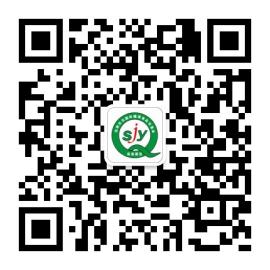 辽宁深港展览服务有限公司 公司地址：沈阳市和平区和平北大街28号 总经理：吕红13332412328电  话：（024）22853303                       王义 13082478844传  真：（024）22853500                Http：www.lnsgzl.comE-mail：liaoningsg@163.com            www.sgdbtjh.com           发 送：        经理   您好！发 自：深港展览   电 话：024-22853303   联系人：